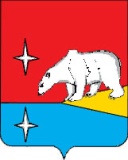 УПРАВЛЕНИЕ СОЦИАЛЬНОЙ ПОЛИТИКИ ГОРОДСКОГО ОКРУГА ЭГВЕКИНОТПРИКАЗ № 113 - од от «14» апреля  2021  г.                              			                           п. ЭгвекинотО проведении муниципального обучающего семинара на тему: «Инклюзивное образование в дошкольной образовательной организации»          В соответствии с Федеральным законом от 29 декабря . № 273-ФЗ «Об образовании в Российской Федерации», учебным планом государственного автономного учреждения дополнительного профессионального образования Чукотского автономного округа «Чукотский институт развития образования и повышения квалификации» на 2021-2022 гг., на основании заявок от образовательных организаций городского округа Эгвекинот, в целях оказания методической поддержки педагогическим работникам ПРИКАЗЫВАЮ:            1. Провести в период с 22 по 23 апреля 2021 года на базе муниципального бюджетного дошкольного образовательного учреждения «Детский сад «Алёнушка» посёлка Эгвекинота»  обучающий семинар на тему: «Инклюзивное образование в дошкольной образовательной организации».2. Утвердить план проведения  семинара  согласно приложению № 1.3. Назначить ответственным за организацию и проведение семинара Плюснину И.С., методиста ОМС ОУ ГО Эгвекинот ГАУ ДПО ЧИРОиПК.            4. Руководителю МБДОУ «Детский сад «Алёнушка» посёлка Эгвекинота»  Юмашевой Н.В. обеспечить явку участников семинара согласно приложению № 2.            5. Контроль за исполнением приказа оставляю за собой.Начальник Управления социальной политикигородского округа Эгвекинот                                                                      Н.М. ЗеленскаяПриказ начальника Управления социальной политики №  113 - од от 14 апреля 2021 г. «О проведении муниципального обучающего семинара на тему: «Инклюзивное образование в дошкольной образовательной организации»Подготовила:				     Плюснина И.С.Разослано: дело, МБДОУ «Детский сад «Аленушка» п. Эгвекинота».Приложение № 1 к приказу Управления                                                                                    социальной политики  ГО Эгвекинот                                                                                                                     № 113-од от 14.04.2021 годаПлан проведения семинараПриложение № 2 к приказу Управления                                                                                    социальной политики  ГО Эгвекинот	    № 113-од  от 14.04.2021 годаСписок участников семинараВремя, место проведенияМероприятие(форма занятия, тема)Мероприятие(форма занятия, тема)Рекомендуемое время (мин.)Ответственные(Ф.И.О., место работы, должность)20.04.21(вторник)  (10.00 – 10.10)Открытие семинара. Вступительное слово.Открытие семинара. Вступительное слово.10Плюснина И.С. – методист ОМС ОО ГО Эгвекинот ГАУ ДПО ЧИРОиПК                           20.04.21(вторник) (10.10-13.10)«Принципы инклюзивного образования»6060Плюснина И.С. – методист ОМС ОО ГО Эгвекинот ГАУ ДПО ЧИРОиПКВоронина А.В.   – методист ОМС ОО ГО Эгвекинот ГАУ ДПО ЧИРОиПК20.04.21(вторник) (10.10-13.10)«Особенности детей с  умственной отсталостью»6060Плюснина И.С. – методист ОМС ОО ГО Эгвекинот ГАУ ДПО ЧИРОиПКВоронина А.В.   – методист ОМС ОО ГО Эгвекинот ГАУ ДПО ЧИРОиПК20.04.21(вторник) (10.10-13.10)«Особенности детей с ЗПР»6060Плюснина И.С. – методист ОМС ОО ГО Эгвекинот ГАУ ДПО ЧИРОиПКВоронина А.В.   – методист ОМС ОО ГО Эгвекинот ГАУ ДПО ЧИРОиПК21.04.21 (среда)  (10.00 – 13.10)«Особенности детей с тяжелыми нарушениями речи»6060Плюснина И.С. – методист ОМС ОО ГО Эгвекинот ГАУ ДПО ЧИРОиПКВоронина А.В.   – методист ОМС ОО ГО Эгвекинот ГАУ ДПО ЧИРОиПК21.04.21 (среда)  (10.00 – 13.10)«Особенности детей с нарушением ОДА»6060Плюснина И.С. – методист ОМС ОО ГО Эгвекинот ГАУ ДПО ЧИРОиПКВоронина А.В.   – методист ОМС ОО ГО Эгвекинот ГАУ ДПО ЧИРОиПК21.04.21 (среда)  (10.00 – 13.10)«Особенности детей с РАС»6060Плюснина И.С. – методист ОМС ОО ГО Эгвекинот ГАУ ДПО ЧИРОиПКВоронина А.В.   – методист ОМС ОО ГО Эгвекинот ГАУ ДПО ЧИРОиПК21.04.21 (среда)  (10.00 – 13.10)Практическая частьВопрос-ответ «Первый день в детском саду»6060Малинина И. И. - педагог-психолог МБДОУ «Детский сад «Алёнушка» п. Эгвекинота»21.04.21 (среда)  (10.00 – 13.10)Подведение итогов семинара.1010Плюснина И.С. – методист ОМС ОО ГО Эгвекинот ГАУ ДПО ЧИРОиПК                           №ФИОУровень образованияМесто работыДолжность1Юмашева Наталия ВладимировнаВысшееМБОУ «ЦО с. Амгуэмы»Заведующий2Сайфулина Любовь ВикторовнаВысшееМБДОУ «Детский сад «Алёнушка» п. Эгвекинота»Воспитатель дошкольной группы3Обухова Евгения НиколаевнаСреднее специальноеМБДОУ «Детский сад «Алёнушка» п. Эгвекинота»Воспитатель дошкольной группы4Маликова Евгения НиколаевнаСреднее специальноеМБДОУ «Детский сад «Алёнушка» п. Эгвекинота»Воспитатель дошкольной группы5Эттычейвуна Нина ИвановнаСреднее специальноеМБДОУ «Детский сад «Алёнушка» п. Эгвекинота»Воспитатель дошкольной группы6Близнюк Елена СергеевнаВысшее МБДОУ «Детский сад «Алёнушка» п. Эгвекинота»Воспитатель дошкольной группы7Евдокимова Людмила АнатольевнаВысшееМБДОУ «Детский сад «Алёнушка» п.Эгвекинота»Воспитатель дошкольной группы8Миненко Тамара ИвановнаСреднее специальноеМБДОУ «Детский сад «Алёнушка» п. Эгвекинота»Воспитатель дошкольной группы9Соснина Роза ВасильевнаСреднее специальноеМБДОУ «Детский сад «Алёнушка» п. Эгвекинота»Воспитатель дошкольной группы10Михайлова Татьяна ДмитриевнаВысшееМБДОУ «Детский сад «Алёнушка» п. Эгвекинота»Воспитатель дошкольной группы11Фокина Елена ВладимировнаВысшееМБДОУ «Детский сад «Алёнушка» п. Эгвекинота»Воспитатель дошкольной группы12Овсянникова Надежда АлександровнаСреднее специальноеМБДОУ «Детский сад «Алёнушка» п. Эгвекинота»Инструктор по физической культуре13Малинина Ирина ИгоревнаВысшееМБДОУ «Детский сад «Алёнушка» п. Эгвекинота»Педагог-психолог14Черноморец Светлана ПетровнаСреднее специальноеМБДОУ «Детский сад «Алёнушка» п. Эгвекинота»Музыкальный руководитель15Ольхова Алла ЮрьевнаВысшееМБДОУ «Детский сад «Алёнушка» п. Эгвекинота»Учитель-логопед